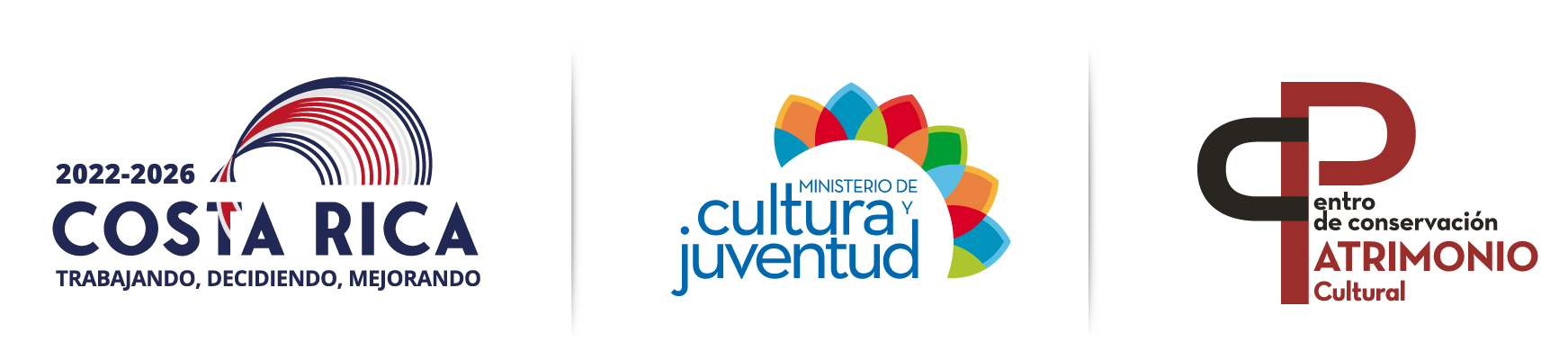 Requisitos para solicitar un estudio de declaratoria de Patrimonio Histórico Arquitectónico, bajo los términos de la Ley 7555.Nombre del solicitante/s: ____________________________________________________________ Número de cédula o pasaporte: _ - ____ - ____. Teléfono(s): ____________ Dirección electrónica (si la posee): ____________________________________________________ Dirección exacta: __________________________________________________________________ Dirección donde notificar la atención de su gestión, o cualquier duda o consulta con relación al caso que se solicita para estudio: __________________________________________________________________________________________________________________________________________ Indicar el nombre del propietario(a) o con el que es conocida la edificación que desea se declare y explicar el(los) motivo(s) por el que se solicita la realización del estudio:_______________________________________________________________________________________________________________________________________________________________________________________ Indicar claramente la ubicación del inmueble: dirección exacta, distrito, cantón, provincia, calles y avenidas, u otras señas que ayuden a identificarlo con precisión:_______________________________________________________________________________________________________________________________________________________ Si conoce la fecha de construcción y el nombre del arquitecto o ingeniero diseñador de la obra, favor de indicarlo: ______________________________________________________________________________________________________________________________________________________ Si se tratara de una edificación sin uso actual, indicar la utilización a futuro y quien(es) será(n) el(los) encargado(s) o responsable(s): _______________________________________________________ Aportar -de contar con facilidades para ello- información relevante: fotografías internas y exteriores - antiguas y actuales-, plano de catastro, datos registrales y referencias históricas, entre otros. (Nota: el carecer de dichos datos, no releva al Centro de Patrimonio Cultural de su deber de investigación del inmueble). NOTAS ACLARATORIAS: La declaratoria de un bien y su incorporación al patrimonio histórico arquitectónico de Costa Rica, es un reconocimiento que se le otorga al inmueble, lo cual implica su tutela por parte del Estado para garantizar su integridad, preservación, conservación y permanencia en el tiempo para el estudio, disfrute y aprovechamiento de las actuales y futuras generaciones. El (los) propietario(s) mantiene la pertenencia física y legal sobre el bien y está en absoluta libertad de conservar su propiedad o vender, alquilar, heredar, prestar, donar, etc. el bien inmueble según sea su voluntad e interés. La declaratoria patrimonial no releva al(a) (los) propietario(s) de la responsabilidad de velar por la conservación y el mantenimiento del bien declarado. Más bien es una obligación adquirida bajo los términos de la ley 7555 de Patrimonio Histórico Arquitectónico de Costa Rica. Nombre y firma del solicitante: _______________________________________________________ Fecha: ____________________ Este trámite es gratuito Requisito: imprimir esta página en la misma hoja de la página anterior (a doble cara).